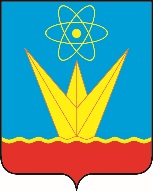 СОВЕТ ДЕПУТАТОВ ЗАТО ГОРОД ЗЕЛЕНОГОРСК  КРАСНОЯРСКОГО КРАЯПостоянная комиссия по местному самоуправлению, правовым вопросам и безопасности населенияул. Мира, д. 15, г. Зеленогорск, Красноярский край, 663690Телефоны: (39169) 95-107, 95-142, факс (39169) 95-175e-mail: sovet@zeladmin.ruПовестка Дата: 27.11.2023Время: 15:00					                             Место: ул. Мира 15, кабинет 412Председатель постоянной комиссиипо местному самоуправлению, правовым вопросам и безопасности населения                                                          С.М. Коржов №п/пВремяВопросы повесткиДокладчикПриглашенные1234515:00О местном бюджете города Зеленогорска на 2024 год и плановый период 2025-2026 годовРуководитель Финансового управления Администрации ЗАТО г. Зеленогорск Малышева Наталья ГеннадьевнаГлавные распорядители бюджетных средств